Crna Gora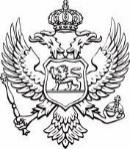 Ministarstvo poljoprivrede, šumarstva i vodoprivredeAdresa: Rimski trg 46, 81000 Podgorica, Crna Gora tel: +382 20 482 283fax: +382 20 482 306www. gov.me/mpsvOBRAZAC  ZAHTJEVA ZA BESPLATNU DODJELU PLASTENIKA ZA PROIZVODNJU POVRĆA ZA 2022.GODINUPODACI O PODNOSIOCU ZAHTJEVAKRITERIJUMI ZA BODOVANJEIzjavljujem, pod punom moralnom, materijalnom i krivičnom odgovornošću, da su navedeni podaci tačniDatum:	godine	Potpis proizvođača Ime i prezime (podnosioca zahtjeva):JMB (jedinstveni matični broj):Adresa podnosioca zahtjeva:Opština:Kontakt telefon:Broj članova kućne zajedniceDa li je podnosilac zahtjeva mlađi od 40 godinaDANEDa li se podnosilac zahtjeva nalazi na evidenciji ZZZCG  DANE